ՈՐՈՇՈՒՄ N 120-Ա09  ՕԳՈՍՏՈՍԻ 2021թ.ԿԱՊԱՆ  ՀԱՄԱՅՆՔԻ ԿԱՊԱՆ ՔԱՂԱՔԻ ՀԱՄԼԵՏԱՎԱՆ ԹԱՂԱՄԱՍ ԹԻՎ 97/1 ՀԱՍՑԵՈՒՄ  ԳՏՆՎՈՂ ՀԱՄԱՅՆՔԱՅԻՆ  ՍԵՓԱԿԱՆՈՒԹՅՈՒՆ  ՀԱՆԴԻՍԱՑՈՂ ՀՈՂԱՄԱՍԸ  ԱՃՈՒՐԴԱՅԻՆ ԿԱՐԳՈՎ  ՕՏԱՐԵԼՈՒ  ՄԱՍԻՆՂեկավարվելով «Տեղական ինքնակառավարման մասին» Հայաստանի Հանրապետության օրենքի 18-րդ հոդվածի 1-ին մասի 21-րդ կետով, համաձայն Կապան համայնքի ավագանու 2020 թվականի դեկտեմբերի 30-ի թիվ  134-Ա, 2021 թվականի փետրվարի 18-ի թիվ 16-Ա որոշումների,   Հայաստանի Հանրապետության Հողային օրենսգրքի 63-րդ և 67-րդ հոդվածների, Հայաստանի Հանրապետության կառավարության 2006 թվականի ապրիլի 20-ի N 723-Ն, 2001 թվականի ապրիլի 12-ի  N 286 որոշումների   և հաշվի առնելով համայնքի  ղեկավարի  առաջարկությունը, Կապան համայնքի ավագանին   որոշում  է.1. Հայաստանի Հանրապետության Սյունիքի մարզի Կապան համայնքի Կապան քաղաքի Համլետավան թաղամասի թիվ 97/1 հասցեում գտնվող` համայնքային  սեփականություն հանդիսացող  0.15228  հեկտար մակերեսով բնակավայրերի նպատակային նշանակության «բնակելի  կառուցապատման հողեր» գործառնական նշանակության հողամասը (կադաստրային ծածկագիր   09-001-0045-0019) աճուրդային կարգով օտարել  բնակելի տուն   կառուցելու նպատակով, մեկնարկային գինը`  1 522 800 /մեկ միլիոն հինգ հարյուր քսաներկու հազար ութ հարյուր/ ՀՀ դրամ: 2. Համայնքի ղեկավարին՝ Հայաստանի Հանրապետության օրենսդրությամբ սահմանված կարգով և ժամկետներում ապահովել սույն որոշման 1-ին կետով նախատեսված հողամասի աճուրդի կազմակերպումը և իրականացումը:Կողմ( 9 )`ԱՆՏՈՆՅԱՆ ԱՐԵՆ                                        ՄԱՐՏԻՐՈՍՅԱՆ ԿԱՐԵՆԴԱՎԹՅԱՆ ՇԱՆԹ	                                 ՄԵՍՐՈՊՅԱՆ ՆԱՊՈԼԵՈՆԿԱՐԱՊԵՏՅԱՆ ՄԱՆԱՍ                                 ՄԿՐՏՉՅԱՆ ԱՐԱ ԿՈՍՏԱՆԴՅԱՆ ԻՎԱՆ                                   ՄՈՎՍԻՍՅԱՆ ԺԱՆ                           ՀԱՐՈՒԹՅՈՒՆՅԱՆ ԿԱՄՈ                     Դեմ ( 0 )Ձեռնպահ ( 0 )                   ՀԱՄԱՅՆՔԻ ՂԵԿԱՎԱՐ   		           ԳԵՎՈՐԳ ՓԱՐՍՅԱՆ2021թ. օգոստոսի 09ք. Կապան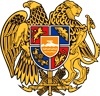 ՀԱՅԱՍՏԱՆԻ ՀԱՆՐԱՊԵՏՈՒԹՅՈՒՆ
ՍՅՈՒՆԻՔԻ ՄԱՐԶ
ԿԱՊԱՆ  ՀԱՄԱՅՆՔԻ  ԱՎԱԳԱՆԻ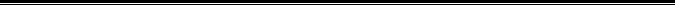 